ГБОУ АО «ВЫЧЕГОДСКАЯ СКОШИ»МАСТЕР-КЛАСС«Создание и оформление электронного портфолио на сайте Netfolio, Инфоурок»Педагогический совет от 29.03.2017 г.Белых Вера Михайловна,социальный педагогВЫЧЕГОДСКИЙ - 2017Ольга Владимировна рассказала нам о четырех видах портфолио педагога.Я предлагаю вашему вниманию программу Конструктор Netfolio - это инструментальное средство для создания электронного портфолио учителя, разработанное компанией «e-Publish» (официальные сайты http://edusite.ru/ и http://netfolio.ru/).Сейчас доступны следующие версии конструктора электронного портфолио:Портфолио учителяПортфолио воспитателя Портфолио педагога дополнительного образования.В разработке находятся конструкторы для оформления электронного портфолио по другим должностям.Конструктор электронного портфолио – это простой и удобный инструмент для создания и ведения профессионального портфолио педагога в электронном виде.Программные средства «Портфолио учителя», «Портфолио воспитателя»,«Портфолио педагога дополнительного образования» позволяют создавать портфолио, конвертируя его в сайт, что обеспечивает доступность и удобство демонстрации. Ваше портфолио будет открываться с помощью любого браузера, установленного на компьютере. Конструктор портфолио прост в применении, имеет удобный интерфейс и рассчитан на пользователей, обладающих базовой ИКТ-компетентностью. Конструктор дает возможность быстро создавать и редактировать портфолио. Конструктор электронного портфолио работает только под операционной системой Windows.Последовательные действия для выхода на сайт  NETFOLIO  с возможностью создания Электронного портфолио учителяВвести в адресной строке браузера http://netfolio.ru/Откроется окно «Электронное портфолио педагога NETFOLIO» В центральном блоке, выбрать ссылку «Портфолио учителя»Откроется «Описание конструктора портфолио учителя».Кликнуть по ссылке «РЕГИСТРАЦИЯ».Следовать инструкциям программы.На сайте http://netfolio.ru/ после регистрации и оплаты годового обслуживания будет доступен виртуальный кабинет, где вы можете посмотреть адрес вашего сайта, выписать счет на следующий год, скачать сертификат о публикации электронного портфолио и самое главное – скачать программу «Электронное портфолио учителя». 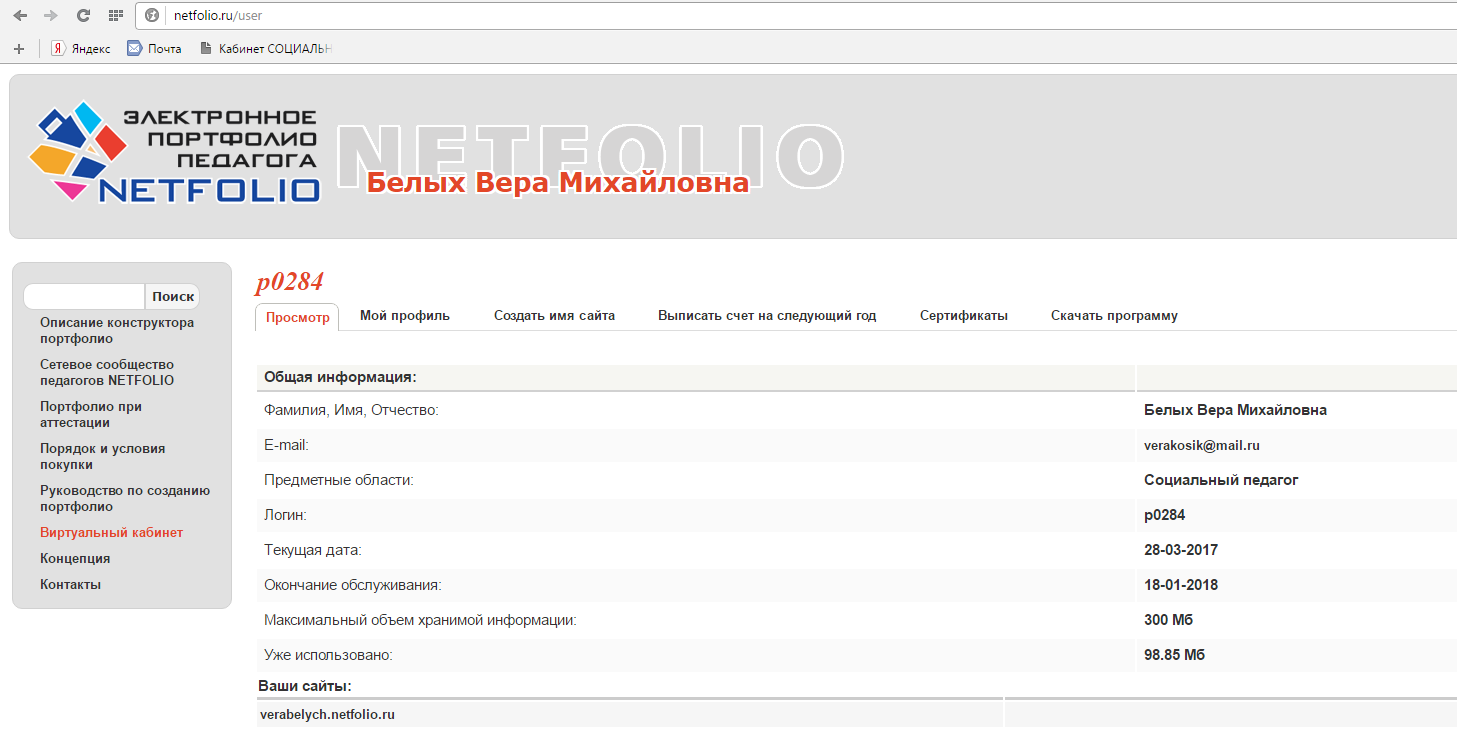 Электронное портфолио отвечает современным требованиям, предъявляемым к профессиональному портфолио педагога и содержит следующие разделы:​Общие сведения (личные данные, контакты, трудовая справка).Профессиональная деятельность (редактируется по учебным годам и содержит результаты педагогической, методической, внеурочной деятельности, информацию о курсах повышения квалификации, материальной базе, отзывы).Публикации в специализированных СМИ и авторские работы.Создание электронного портфолио  включает несколько последовательно выполняемые этапов:1. Установка программы на персональный компьютер.На данном этапе предполагается регистрация и оплата – 200 рублей.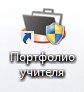 2. Проектирование содержания портфолио.Здесь необходимо подготовить материалы в электронном виде для размещения в портфолио. Таких как: сканированные копии диплома об образовании, грамот, благодарственных писем и т.п.; подсчет средних баллов по преподаваемым предметам, составление списков используемых ЭОР, оборудования и т.д.3. Заполнение электронного портфолио. Интерфейс программы интуитивно понятен любому пользователю. Он состоит из типовых полей, который заполняются с клавиатуры или выбором из списка.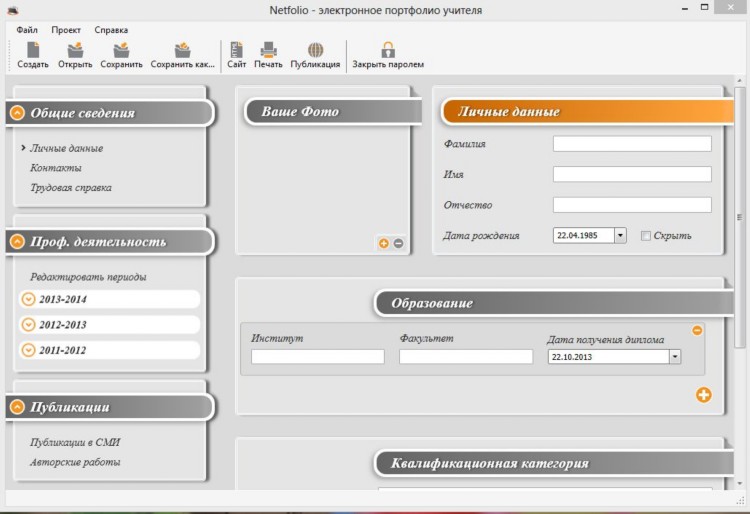 Портфолио, созданное в конструкторе, позволяет хранить результаты за много лет. Так как заполняется по учебным годам и дает возможность копирования разделов. При желании, данные закрываются паролем.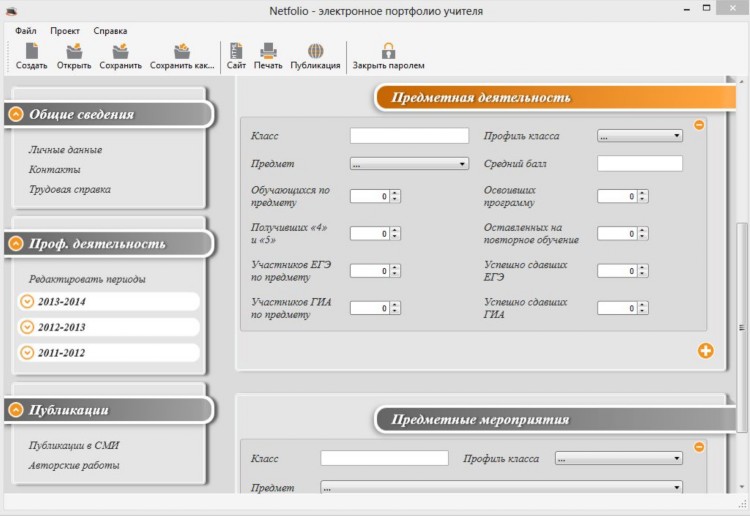 Встроенное средство сформирует печатную форму портфолио и выведет его на печать. 4. Публикация электронного портфолио и регистрация на портале netfolio.ru. Встроенный компонент превращает (конвертирует) портфолио в Веб-форму, и Вы легко сможете опубликовать его в сети Интернет с отдельным адресом на сервере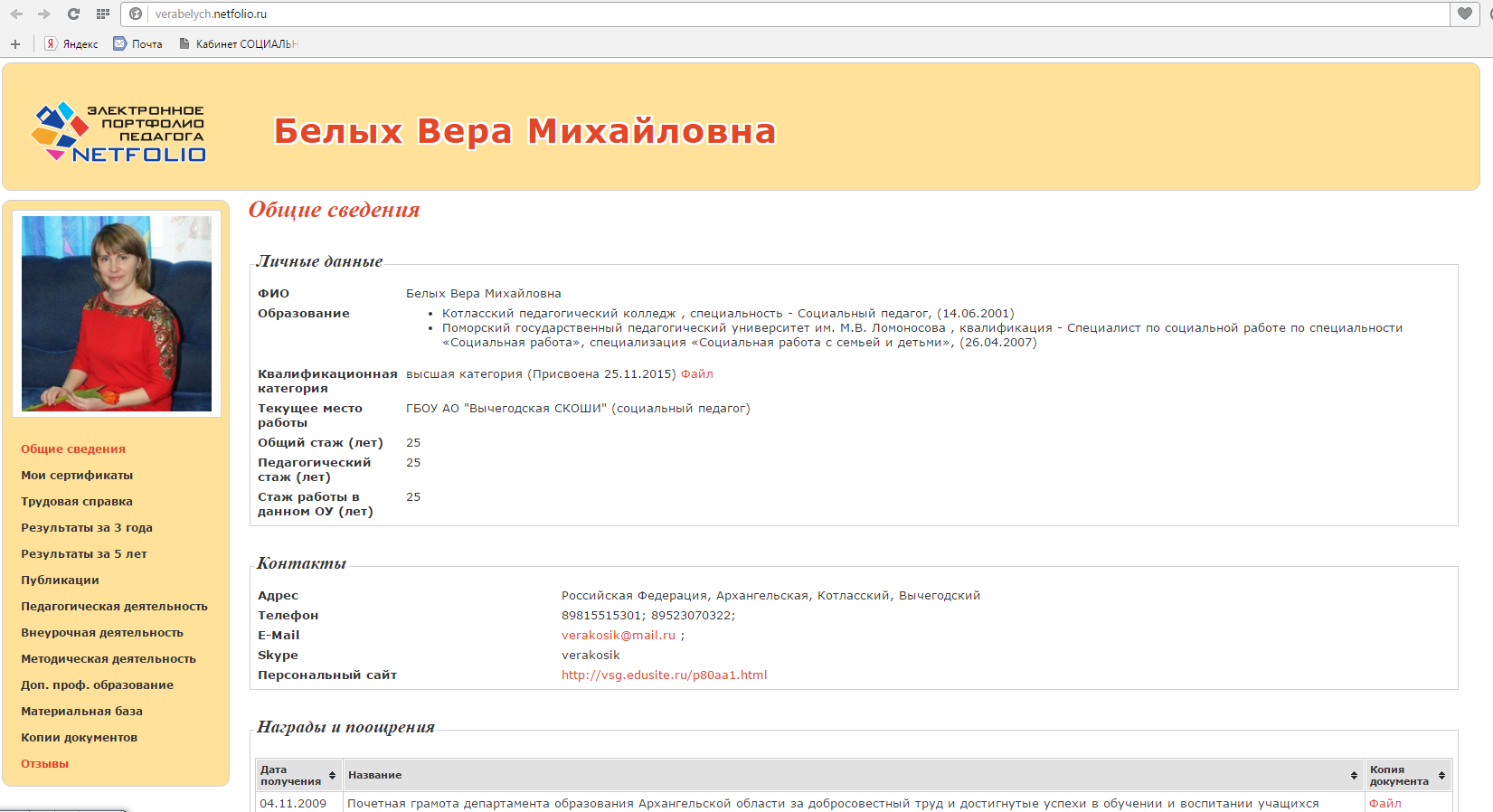 Мною было создано электронное портфолио в конструкторе Netfolio и опубликовано в сетевом сообществе педагогов Netfolio. Демонстрация примера собственного портфолио http://verabelych.netfolio.ruНа сайте Инфоурок всё по-другому. Здесь можно создать страницу и назвать ее в соответствии с теми материалами, которые вы желаете разместить на страничке. 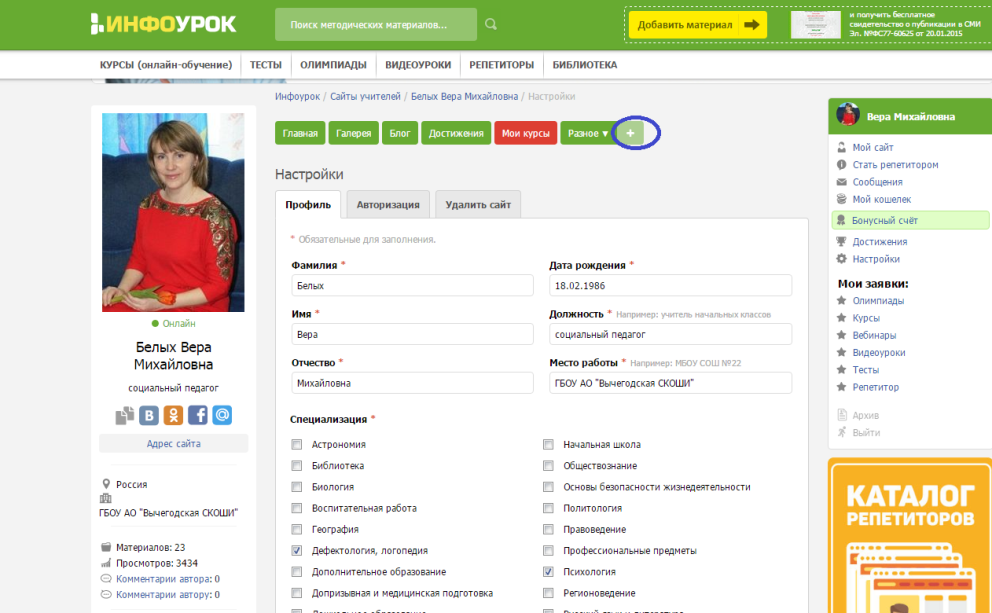 Показ сайта https://infourok.ruСпасибо за внимание.